Kathleen McFarlin, Manager Family Support & Community Outreach, Comfort Connection Family Resource Centerkmcfarlin@rcocdd.com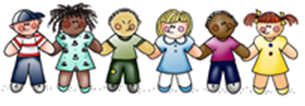 Reina Hernandez, Community Outreach Coordinator, RCOCrhernandez@rcocdd.comI know that many, many of you are fielding questions from the families and individuals on your caseloads.  Here at Comfort Connection we’ve been inundated with requests for food resources, where to buy baby wipes, what to do with kids at home, etc., etc.  So hopefully there are now more answers easily available for everyone.  Anh Nguyen has worked with our IT Department to develop the Updates on Corona Virus/COVID-19 webpage (http://www.rcocdd.com/news-and-events/updates-on-coronaviruscovid-19/).  If you simply go to the RCOC home page and click on the virus box, you’ll see a listing of information and new policies across the county and state.  AND – if you then click on the Resources for Community, Persons Served and Families link, you’ll be taken to an even newer webpage COVID-19/Corona Virus Community Resources (http://www.rcocdd.com/frc/ccfrc/covid-19coronavirus-family-resources/) that provides current information on food availability, supplies, and in-home children’s activities.I will be sending this out to English-speaking families right away but wanted you to be familiar with it as well. Our plan is to continue to keep these new information sources updated.   And, as always, should you have unique questions, please feel free to email CCFRC@rcocdd.com and we’ll do our best to respond to the individual situation.  We hope this will make your job a little easier in these times with lots of questions and uncertainty. 